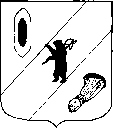 АДМИНИСТРАЦИЯ  ГАВРИЛОВ-ЯМСКОГОМУНИЦИПАЛЬНОГО  РАЙОНАПОСТАНОВЛЕНИЕ14.04.2020 № 329О ежегодных мероприятиях по подготовке к весенне-летним пожароопасным периодамВ соответствии с Федеральными законами от 21.12.1994 № 69-ФЗ "О пожарной безопасности", от 04.12.2006 № 200-ФЗ "Лесной кодекс Российской Федерации", от 21.12.1994 № 68-ФЗ "О защите населения и территорий от чрезвычайных ситуаций природного и техногенного характера", постановлением Правительства Российской Федерации от 25.04.2012 № 390 "О противопожарном режиме", распоряжением Губернатора Ярославской области от 01.04.2020 № 57-р "О проведении месячника пожарной безопасности на территории Ярославской области" и в целях подготовки к пожароопасным периодам, руководствуясь ст.26 Устава Гаврилов-Ямского муниципального района Ярославской области:АДМИНИСТРАЦИЯ МУНИЦИПАЛЬНОГО РАЙОНА ПОСТАНОВЛЯЕТ:Провести с 15 апреля 2020 года по 15 мая 2020 года месячник пожарной безопасности на территории Гаврилов-Ямского муниципального района.Отделу по мобилизационной подготовке, гражданской обороне и чрезвычайным ситуациям Администрации Гаврилов-Ямского муниципального района разработать план месячника пожарной безопасности на территории Гаврилов-Ямского муниципального района.Отделу по мобилизационной подготовке, гражданской обороне и чрезвычайным ситуациям Администрации Гаврилов-Ямского муниципального района организовать еженедельное представление информации о выполнении мероприятий плана месячника пожарной безопасности в ГБУ ЯО "Пожарно-спасательная служба Ярославской области" по утвержденной департаментом региональной безопасности форме отчетности.Запретить гражданам и руководителям хозяйствующих субъектов проведение несогласованных с органами пожарной безопасности выжиганий сухой травянистой растительности.Рекомендовать гражданам в целях обеспечения требований пожарной безопасности в помещениях, строениях, на территориях, а также руководителям организаций в целях обеспечения противопожарного режима на объектах защиты и соответствующих территориях, участвовать в мероприятиях месячника пожарной безопасности.Координацию действий при угрозе чрезвычайной ситуации, связанной с лесными пожарами, возложить на комиссии по чрезвычайным ситуациям и обеспечению пожарной безопасности (далее - КЧС и ОПБ) муниципальных образований района. Мероприятия по ликвидации последствий чрезвычайной ситуации в лесах, возникших вследствие лесных пожаров, осуществлять силами и средствами, определенными планом тушения лесных пожаров на территории ГКУ ЯО "Гаврилов-Ямское лесничество", и сводным планом тушения лесных пожаров на территории Ярославской области. В первую очередь, мероприятия осуществлять на лесных участках, имеющих общую границу с населенными пунктами или земельными участками, на которых расположены объекты инфраструктуры.Местный уровень реагирования при угрозе чрезвычайной ситуации осуществлять решением Главы поселения, через КЧС и ОПБ и оперативную группу КЧС и ОПБ, силами и средствами организаций, в первую очередь, в населенных пунктах, имеющих общую границу с лесными участками.Рекомендовать главам поселений:8.1. До начала пожароопасного периода и в пожароопасный период:Разработать и утвердить нормативным актом план проведения месячника пожарной безопасности, назначить ответственного за подготовку к пожароопасному периоду и проведение месячника, состав оперативной группы КЧС и ОПБ.Организовать проверки противопожарного состояния населенных пунктов и садоводческих некоммерческих товариществ.КЧС и ОПБ поселений обеспечить координацию действий по подготовке к пожароопасному периоду и в пожароопасный период.Проводить мероприятия по обеспечению первичных мер пожарной безопасности в границах застройки населенных пунктов, дачных и садоводческих товариществах.Организовать очистку территорий населенных пунктов от горючего мусора и сухостоя.Совместно с органами лесного контроля и надзора, органами внутренних дел спланировать мероприятия по соблюдению правил пожарной безопасности в лесах и вблизи лесных массивов, предназначенных для рекреационной деятельности (отдыха, туризма, физкультурно-оздоровительной и спортивной деятельности).Предусмотреть резервы материальных и финансовых средств на предупреждение и ликвидацию чрезвычайных ситуаций в населенных пунктах, связанных с лесными пожарами. Проверить готовность мотопомп, другой техники для работы в условиях высокой пожарной опасности. Организовать учет техники, приспосабливаемой для тушения и локализации пожаров.Подготовить соглашения (договоры) с организациями, имеющими средства пожаротушения и другую технику, в целях обеспечения пожарной безопасности в населенных пунктах, тушению пожаров на землях запаса, перераспределения и входящих в них торфяных месторождений.Провести проверки сил и средств, привлекаемых для тушения пожаров. Провести работу по обеспечению пожарной безопасности с собственниками (владельцами) территорий, в составе которых находятся земли сельскохозяйственного назначения, транспорта, лесного фонда, в том числе по опашке территорий и уборке растительных остатков.Организовать работу с собственниками (правообладателями) земель сельхозназначения, покрытых древесной растительностью, и кустарником, не входящих в состав гослесфонда, по их противопожарному обустройству, мониторингу и по заключению договоров на тушение пожаров.Откорректировать планы действий по предупреждению ликвидации чрезвычайных ситуаций.Уточнить схемы оповещения и алгоритмы действий КЧС и ОПБ поселений и оперативных групп данных комиссий.Организовать разъяснительную работу с населением по вопросам соблюдения правил пожарной безопасности в населенных пунктах и лесах, регулярное информирование о пожароопасной обстановке и чрезвычайной лесопожарной ситуации.Совместно с руководителями организаций, формирователями добровольной пожарной охраны, провести проверки боевой готовности добровольных пожарных команд и дружин. Организовать работу для привлечения добровольцев в добровольную пожарную охрану.Обеспечить реализацию первичных мер пожарной безопасности и еженедельное информирование ГУ МЧС России по Ярославской области о проведенных мероприятиях.8.2. При возникновении чрезвычайной лесопожарной обстановки:Обеспечить дежурство добровольных пожарных дружин и граждан, патрулирование территорий вдоль границ населенных пунктов.Содействовать мобилизации людей и техники на ликвидацию палов травы и тушение пожаров.Обеспечить координацию действий организаций, участвующих в тушении лесных и торфяных пожаров.- Организовать пропагандистскую работу по соблюдению населением правил пожарной безопасности в лесах и противопожарного режима в населенных пунктах, а также по действиям населения при обнаружении пожаров в лесах, территориях поселений, в жилых и производственных зданиях.Рекомендовать руководителям организаций, ведущих хозяйственную деятельность на территории Гаврилов-Ямского муниципального района, в период подготовки и прохождения пожароопасного периода обеспечить:Проведение работ по подготовке к весенне-летнему пожароопасному периоду.Контроль за осуществлением противопожарных мероприятий на своих и прилегающих территориях, в полосах отвода автомобильных и железных дорог, линий электропередач и связи, магистральных нефтепроводов и газопроводов.Рекомендовать органам лесного хозяйства и лесопользователям:Обеспечить исполнение плана тушения лесных пожаров на территории ГКУ ЯО "Гаврилов-Ямское лесничество".В рамках осуществления федерального государственного пожарного надзора в лесах провести мероприятия с целью определения готовности к пожароопасному сезону.Обеспечить мониторинг пожарной опасности на землях лесного фонда.Исполнить оперативные документы для тушения лесных пожаров и предупреждения ликвидации чрезвычайной лесопожарной ситуации в соответствии с рекомендациями федеральных органов исполнительной власти и Правительства Ярославской области.Организовать и провести мероприятия, запланированные на текущий год по противопожарному обустройству лесных массивов, по профилактике лесных пожаров, подготовить и проверить необходимые силы и средства, финансовые и материальные ресурсы, заключить договоры на привлечение и доставку тяжелой техники.Подготовить схему управления и связи, состав информации для представления в органы местного самоуправления и МУ «МЦУ Гаврилов- Ямского муниципального района» (ЕДДС).Организовать обучение, инструктажи по безопасности, вакцинацию и страхование сил, привлекаемых к тушению лесных массивов. При необходимости пройти обучение по вопросам тушения лесных пожаров.Контроль за исполнением постановления возложить на первого заместителя Главы Администрации муниципального района Забаева А.А.Опубликовать настоящее постановление в районной массовой газете «Гаврилов-Ямский вестник» и разместить на официальном сайте Администрации Гаврилов-Ямского муниципального района.Постановление вступает в силу с момента официального опубликования.Глава муниципального района					         А.А.Комаров